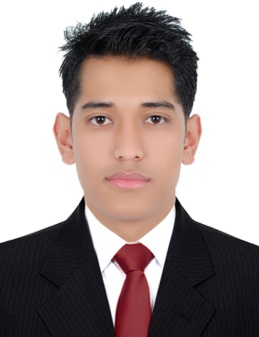 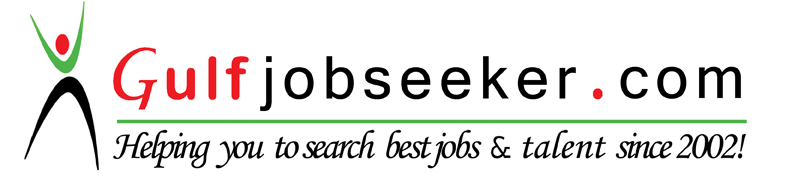 Contact HR Consultant for CV No: 2046420 E-mail: response@gulfjobseekers.comWebsite: http://www.gulfjobseeker.com/employer/cvdatabasepaid.php          I am energetic person who has developed a mature and responsible approach to any task, I     undertake or situation that I am presented within so. I have more desire to develop my skills by working with different person to achieve a certain objectives in time with excellence.   	         EXPERTISM/ACCOMPLISHMENT           	Built instant public relation and provide enthusiastic service to each guest.Recommending additional products to guest through ongoing interaction.Placing and preparing food and beverage and serve to guest within two minutes. Maintaining calm presents during period of high volume order following all health safety measures.	JOB DESCRIPTION 	Manage the cash flow and related check-in & check-out procedures.Daily reporting on cash and raw material in-flow and replenishment requirements to the Area Manager.Major team player in fixing daily staff requirements, keeping track of time sheets and food delivery priorities, successfully co-ordinating and negotiating with sales and customers.Manage the administrational functions such as procurement of office and restaurant material.Handle Front Desk and cater to customer requirements assuring customer satisfaction with the multilingual gift in fluency of English, Hindi, and Nepali. 	WORK EXPERIENCE 	Worked  as a store in charge at Coffee, Battuta Mall.Worked for a year and half as sales executive at RK sports co. Nepal.Worked as a waiter at hotel orchid, Kathmandu Nepal.                                                EDUCATION SUMMARY	 Bachelor in management. (Capitol Hill College, Kathmandu Nepal)	GENERAL SKILLS	Language SkillsFluent in English and Hindi.Team Man:I am a team man and I love to work as a team.Computer Skills: I have full command on Excel, and word and PowerPoint  	PERSONAL DETAILS	   Sex                           :  Male   Marital Status        :  Single   Religion                  :  Hindu   Nationality             :  Nepalese   Date Of Birth          :  09-02-1994   Visa Status              :  Employment Visa, until January 31, 2017.   . 	REFERENCES	Available Upon Request	DECLARATION	         I hereby certify that the above information’s are true and correct according the best of my          knowledge and my experiences. If selected I assure that I would perform to the best of my abilities, early awaiting a positive response.